التوصية ITU-R P.838-3نموذج التوهين الخاص الناتج عن المطر المعد للاستعمال في طرائق التنبؤ(المسألة ITU-R 201/3)(2005-2003-1999-1992)إن جمعية الاتصالات الراديوية التابعة لقطاع الاتصالات الراديوية،	إذ تضع في اعتبارهاأ  )	أن هناك حاجة إلى حساب التوهين الناتج عن المطر يقوم على معرفة معدلات المطر،	توصي1	باستعمال الإجراء التالي.يمكن الحصول على التوهين الخاص (dB/km) R من معدل المطر (mm/h) R باستعمال علاقة القانون الأسي:		(1)يحدد المعاملان k و بدلالة التردد (GHz) f في المدى 1 إلى GHz 1 000 من خلال المعادلات التالية التي تستخرج عن طريق مواءمة المنحنيات مع معامِلات القانون الأسي المشتقة من حسابات التناثر:			(2)			(3)حيث:	f:	التردد (GHz)k:	سواء kH أو kV:	سواء H أو V.يعطي الجدول 1 القيم الثابتة للمعامل kH للاستقطاب الأفقي، ويعطي الجدول 2 القيم الثابتة للمعامل kV للاستقطاب العمودي. ويعطي الجدول 3 القيم الثابتة للمعامل H للاستقطاب الأفقي، ويعطي الجدول 4 القيم الثابتة للمعامل V للاستقطاب العمودي.الجدول 1معامِلات من أجل kHالجدول 2معامِلات من أجل kVالجدول 3معامِلات من أجل Hالجدول 4معامِلات من أجل Vبالنسبة لاستقطاب خطي واستقطاب دائري، ولأي هندسة مسير، يمكن حساب معامِلات المعادلة (1) انطلاقاً من قيم المعادلتين (2) و(3) بتطبيق المعادلتين التاليتين:		(4)		(5)حيث  زاوية ارتفاع المسير و زاوية ميل الاستقطاب على المستوى الأفقي (للاستقطاب الدائري، °45 = ).تيسيراً للاطلاع، يرد المعاملان k و في شكل بياني في الأشكال 1 إلى 4، ويدرج الجدول 5 القيم العددية للمعاملات عند ترددات معينة.الشكل 1المعامل k للاستقطاب الأفقي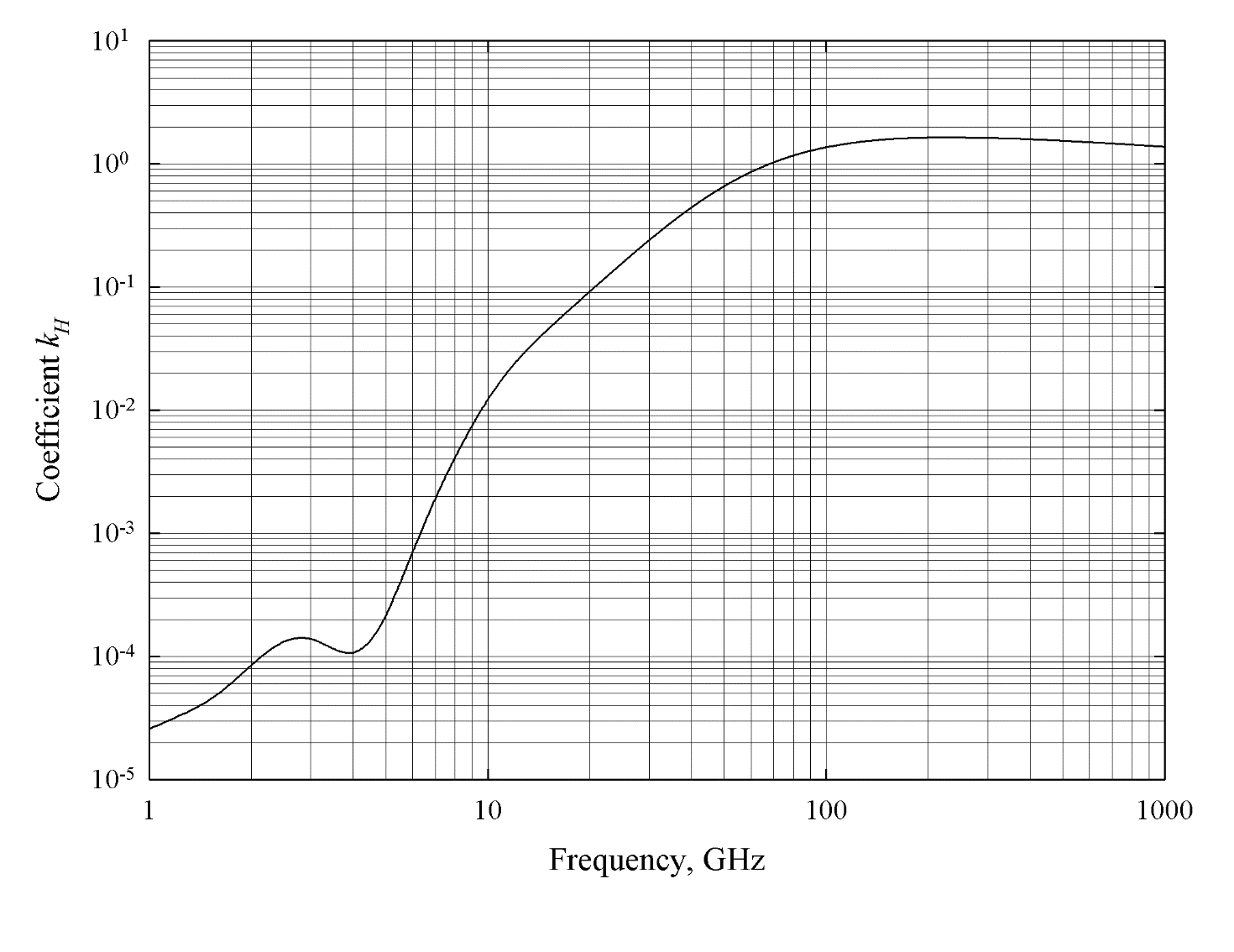 الشكل 2المعامل  للاستقطاب الأفقي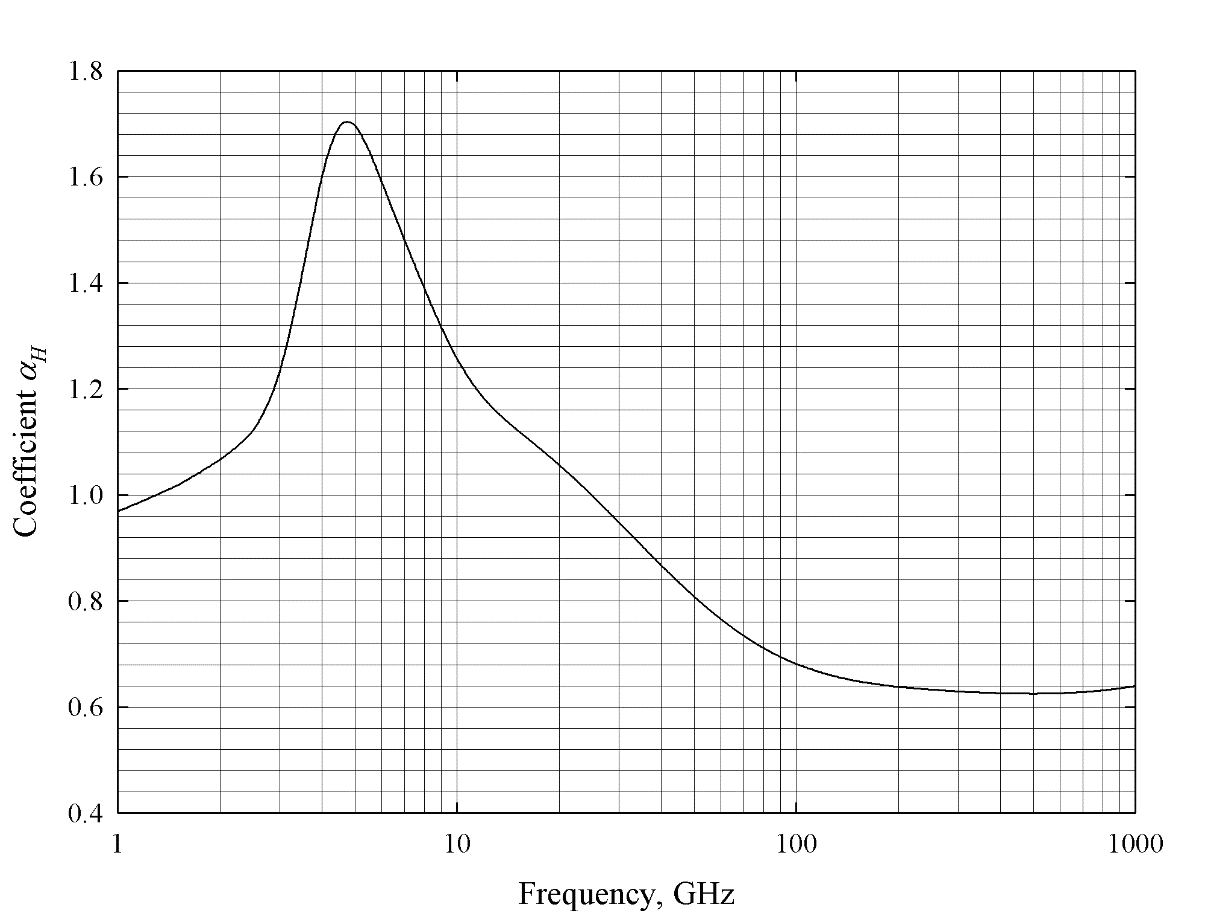 الشكل 3المعامل k للاستقطاب العمودي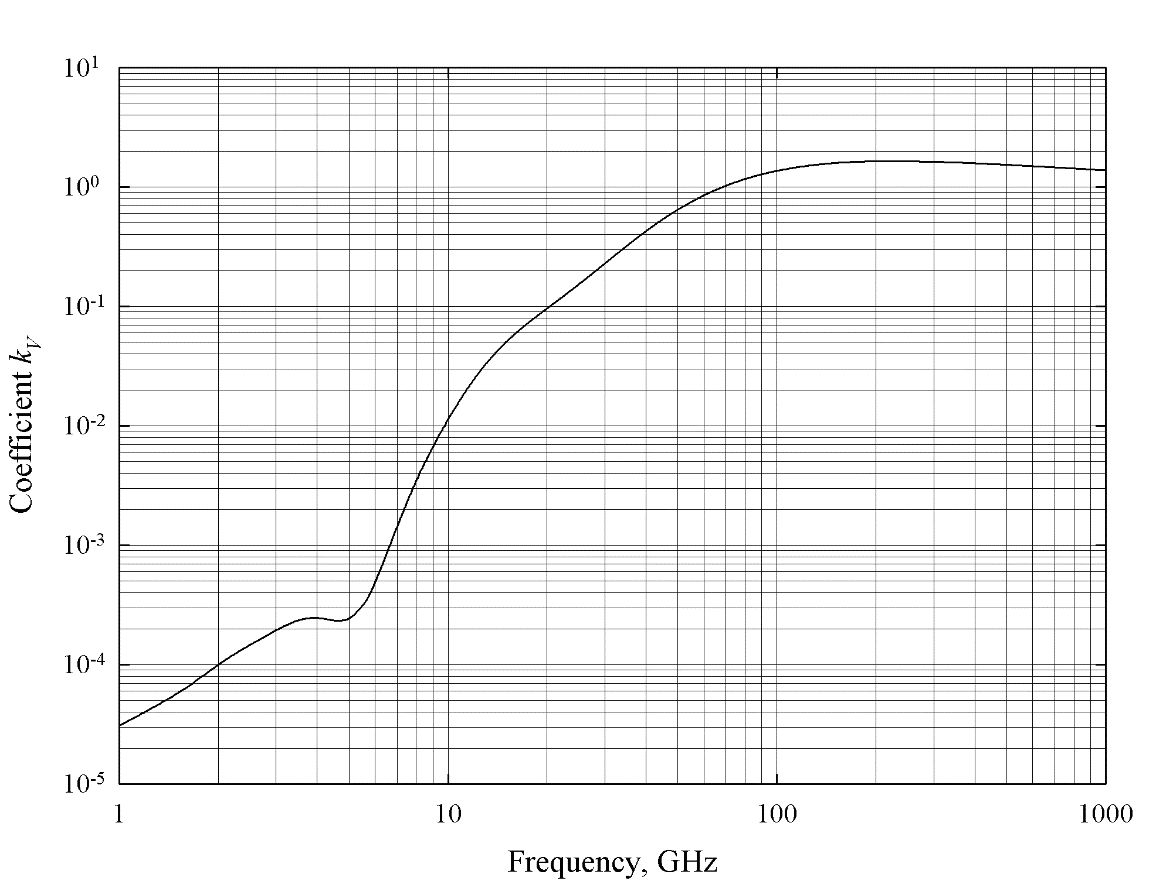 الشكل 4المعامل  للاستقطاب الأفقي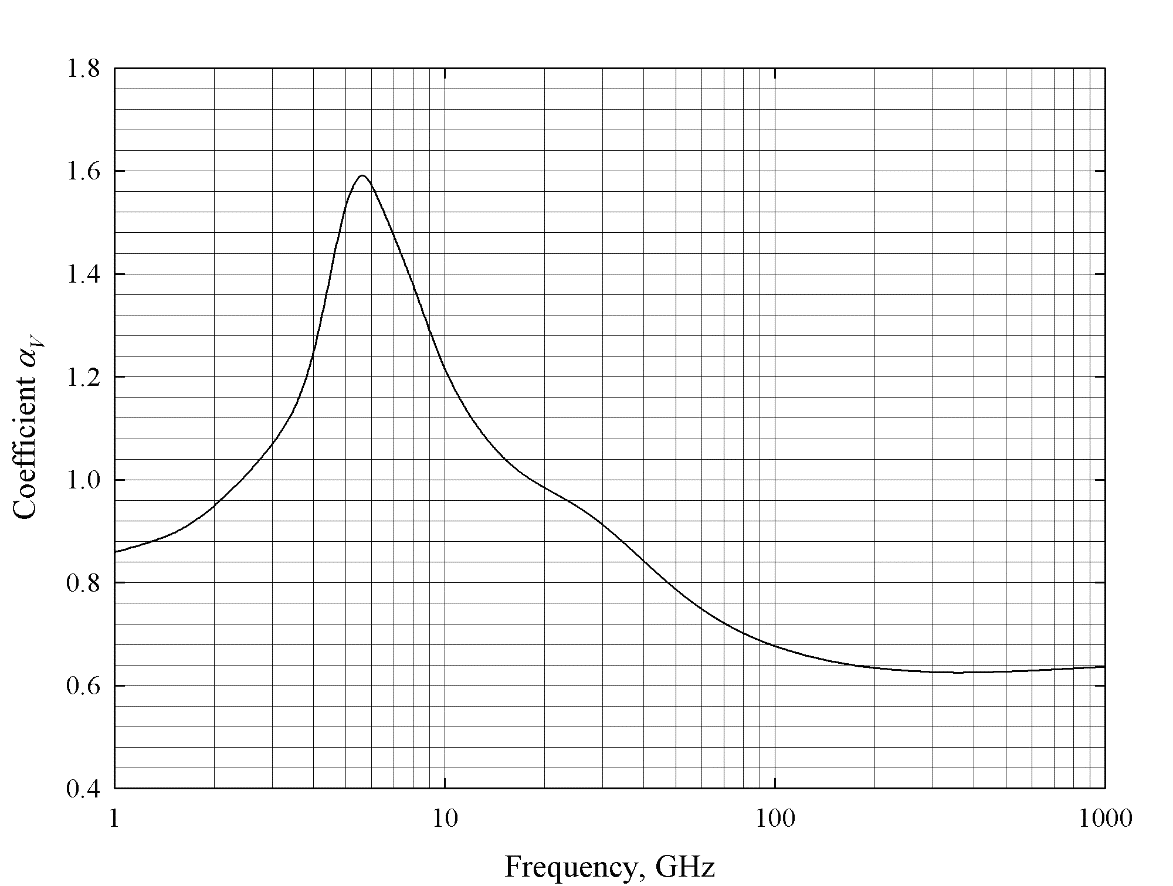 ــــــــــjajbjcjmkck15,33980–0,10008–1,130980,18961–0,7114720,35351–1,269700,454000,18961–0,7114730,23789–0,860360,153540,18961–0,7114740,94158–0,645520,168170,18961–0,71147jajbjcjmkck13,80595–0,569340,810610,16398–0,6329723,44965–0,22911–0,510590,16398–0,6329730,39902–0,730420,118990,16398–0,6329740,501671,073190,271950,16398–0,63297jajbjcjmc10,14318–1,824420,55187–0,678491,95537–20,295910,775640,198220,678491,95537–30,321770,637730,131640,678491,95537–45,37610–0,96230–1,478280,678491,95537–516,17213,29980–3,439900,678491,95537–jajbjcjmc10,07771–2,338400,76284–0,053739–0,8343320,567270,955450,540390,053739–0,8343330,20238–1,145200,268090,053739–0,83433448,2991–0,7916690,1162260,053739–0,83433548,58330,7914590,1164790,053739–0,83433الجدول 5معامِلات مرتبطة بالتردد لتقييم التوهين بالمطر الخاص
باستعمال المعادلات (4) و(5) و(1)الجدول 5معامِلات مرتبطة بالتردد لتقييم التوهين بالمطر الخاص
باستعمال المعادلات (4) و(5) و(1)الجدول 5معامِلات مرتبطة بالتردد لتقييم التوهين بالمطر الخاص
باستعمال المعادلات (4) و(5) و(1)الجدول 5معامِلات مرتبطة بالتردد لتقييم التوهين بالمطر الخاص
باستعمال المعادلات (4) و(5) و(1)الجدول 5معامِلات مرتبطة بالتردد لتقييم التوهين بالمطر الخاص
باستعمال المعادلات (4) و(5) و(1)التردد
GHzkHHkVV10,00002590,96910,00003080,85921,50,00004431,01850,00005740,895720,00008471,06640,00009980,94902,50,00013211,12090,00014641,008530,00013901,23220,00019421,06883,50,00011551,41890,00023461,138740,00010711,60090,00024611,24764,50,00013401,69480,00023471,398750,00021621,69690,00024281,53175,50,00039091,64990,00031151,588260,00070561,59000,00048781,572870,0019151,48100,0014251,474580,0041151,39050,0034501,379790,0075351,31550,0066911,2895100,012171,25710,011291,2156110,017721,21400,017311,1617120,023861,18250,024551,1216130,030411,15860,032661,0901140,037381,13960,041261,0646150,044811,12330,050081,0440160,052821,10860,058991,0273170,061461,09490,067971,0137180,070781,08180,077081,0025190,080841,06910,086420,9930200,091641,05680,096110,9847210,10321,04470,10630,9771220,11551,03290,11700,9700230,12861,02140,12840,9630240,14251,01010,14040,9561250,15710,99910,15330,9491260,17240,98840,16690,9421270,18840,97800,18130,9349280,20510,96790,19640,9277290,22240,95800,21240,9203300,24030,94850,22910,9129310,25880,93920,24650,9055320,27780,93020,26460,8981330,29720,92140,28330,8907340,31710,91290,30260,8834350,33740,90470,32240,8761360,35800,89670,34270,8690370,37890,88900,36330,8621380,40010,88160,38440,8552390,42150,87430,40580,8486400,44310,86730,42740,8421410,46470,86050,44920,8357420,48650,85390,47120,8296430,50840,84760,49320,8236440,53020,84140,51530,8179450,55210,83550,53750,8123460,57380,82970,55960,8069470,59560,82410,58170,8017480,61720,81870,60370,7967490,63860,81340,62550,7918500,66000,80840,64720,7871510,68110,80340,66870,7826520,70200,79870,69010,7783530,72280,79410,71120,7741540,74330,78960,73210,7700550,76350,78530,75270,7661560,78350,78110,77300,7623570,80320,77710,79310,7587580,82260,77310,81290,7552590,84180,76930,83240,7518600,86060,76560,85150,7486610,87910,76210,87040,7454620,89740,75860,88890,7424630,91530,75520,90710,7395640,93280,75200,92500,7366650,95010,74880,94250,7339660,96700,74580,95980,7313670,98360,74280,97670,7287680,99990,74000,99320,7262691,01590,73721,00940,7238701,03150,73451,02530,7215711,04680,73181,04090,7193721,06180,72931,05610,7171731,07640,72681,07110,7150741,09080,72441,08570,7130751,10480,72211,10000,7110761,11850,71991,11390,7091771,13200,71771,12760,7073781,14510,71561,14100,7055791,15790,71351,15410,7038801,17040,71151,16680,7021811,18270,70961,17930,7004821,19460,70771,19150,6988831,20630,70581,20340,6973841,21770,70401,21510,6958851,22890,70231,22650,6943861,23980,70061,23760,6929871,25040,69901,24840,6915881,26070,69741,25900,6902891,27080,69591,26940,6889901,28070,69441,27950,6876911,29030,69291,28930,6864921,29970,69151,29890,6852931,30890,69011,30830,6840941,31790,68881,31750,6828951,32660,68751,32650,6817961,33510,68621,33520,6806971,34340,68501,34370,6796981,35150,68381,35200,6785991,35940,68261,36010,67751001,36710,68151,36800,67651201,48660,66401,49110,66091501,58230,64941,58960,64662001,63780,63821,64430,63433001,62860,62961,62860,62624001,58600,62621,58200,62565001,54180,62531,53660,62726001,50130,62621,49670,62937001,46540,62841,46220,63158001,43350,63151,43210,63349001,40500,63531,40560,63511 0001,37950,63961,38220,6365